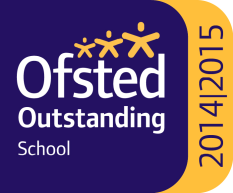 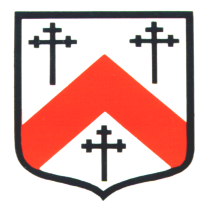 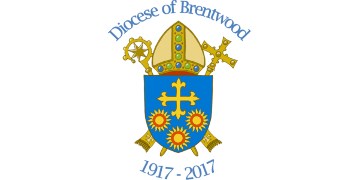 TRINITY CATHOLIC HIGH SCHOOL(Science and Sports )Chairman of Governors:  Mrs S Musiu          Headmaster: Dr P C Doherty OBE, BA (Hons), DPhil (Oxon), FRSATeacher of Computer SciencePerson SpecificationThe person appointed would need the following qualities:Qualified teacher status.Support the aims and objectives of Trinity Catholic High School (a copy of the School Vision is attached).The ability to teach Computing at Key Stage 3, Computer Science at Key Stages 4 and 5.Excellent classroom management skills with the ability to stimulate, encourage, develop and motivate all pupils.Experience in initiating and leading on curriculum / teaching / learning developments.The ability to offer support to and liaise with other staff easily.The ability to liaise effectively with parents.The ability to work independently and as part of a team.Good organisational skills including the use of IT for administration.Good IT skills and an interest in developing the use of IT to enhance teaching and learning.To be willing to support the school in the provision of extra-curricular activities within the department.Dedication to improving standards of teaching and learningA willingness to learn and use the opportunities available for professional growth and development.A willingness to participate fully in the pastoral system of the school both as a form teacher and part of a pastoral team.A commitment to co-educational 11 - 19 comprehensive education.A commitment to equal opportunities and to valuing the achievements of all.An excellent record of attendance and punctuality.The character and personality that will bring flexibility, reliability, commitment and dedication to the values and ethos of Trinity Catholic High School.The ability to work under pressure and keep to deadlines.Willingness to undertake any Inset deemed necessary for their own professional development.The suitability to work with children/young adults.
To have the following attributes:adaptabilityenergy, vigour and perseveranceself-confidenceenthusiasmintellectual abilityreliability and integritypersonal impact and presencecommitmentIn addition to the ability to perform the duties of this post, issues relating to safeguarding and promoting the welfare of children need to be demonstrated.Motivation to work with children and young people.Ability to form and maintain appropriate relationships and personal boundaries with children and young people.